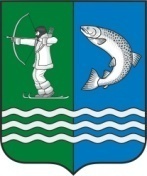 Российская ФедерацияРеспублика КарелияС О В Е Т БЕЛОМОРСКОГО  МУНИЦИПАЛЬНОГО  ОКРУГАР Е Ш Е Н И ЕX сессии I созываот  30  января  2024 года №  63г. БеломорскОб утверждении Положения о порядке управления ираспоряжения имуществом, находящимся в муниципальной собственности Беломорского муниципального округа Республики КарелияВ соответствии с Гражданским Кодексом Российской Федерации, Федеральным законом от 6 октября 2003 года N 131-ФЗ «Об общих принципах организации местного самоуправления в Российской Федерации», Уставом Беломорского муниципального округа Республики Карелия Совет решил:Утвердить прилагаемое Положение о порядке управления и распоряжения имуществом, находящимся в муниципальной собственности Беломорского муниципального округа Республики Карелия.2.Опубликовать настоящее решение в газете «Беломорская трибуна» и разместить на официальном сайте администрации муниципального образования «Беломорский муниципальный район» в информационно-телекоммуникационной сети Интернет.Председатель Совета Беломорского муниципального округа                                                А.А. ПоповГлава Беломорского муниципального округа                                         И.В. ФилипповаУтвержденоРешением X сессии I созываСовета Беломорского муниципального округа от  30.01.2024 № 63ПОЛОЖЕНИЕо порядке управления и распоряжения имуществом, находящимся в муниципальной собственности Беломорского муниципального округа Республики КарелияI. Общие положения1. Настоящее Положение разработано в соответствии с Конституцией Российской Федерации, Гражданским кодексом Российской Федерации, Федеральным законом от 06 октября 2003 года № 131-ФЗ «Об общих принципах организации местного самоуправления в Российской Федерации», иными законами и нормативными правовыми актами Российской Федерации, Уставом Беломорского муниципального  округа Республики Карелия.2. Субъектом права муниципальной собственности является муниципальное образование – Беломорский муниципальный округ Республики Карелия. Жители Беломорского муниципального округа обладают всей полнотой прав в отношении имущества, находящегося в муниципальной собственности Беломорского муниципального округа (далее - муниципальное имущество). Права собственника в отношении муниципального имущества от имени муниципального образования осуществляют Совет Беломорского муниципального округа Республики Карелия (далее по тексту – Совет), Глава Беломорского муниципального округа (далее по тексту – Глава округа) и Администрация Беломорского муниципального округа (далее по тексту – Администрация) в пределах предоставленных им полномочий, а в случаях, предусмотренных федеральными законами, законами Республики Карелия и Уставом Беломорского муниципального округа Республики Карелия.3. Целями настоящего Положения являются повышение эффективности использования муниципального имущества, организация развитой системы услуг населению, решение иных задач социально-экономического развития Беломорского муниципального округа Республики Карелия.4. Настоящее Положение определяет основные принципы владения, пользования, распоряжения и управления муниципальным имуществом и регулирует отношения, возникающие в связи с реализацией субъектами управления и распоряжения муниципальным имуществом полномочий собственника.II. Виды сделок с муниципальным имуществом5. В отношении муниципального имущества могут совершаться любые сделки, не противоречащие действующему законодательству.Муниципальное имущество может быть передано в хозяйственное ведение, в оперативное управление, в доверительное управление, во временное безвозмездное пользование (в ссуду), в залог, в аренду, может быть передано в собственность иным лицам в установленном законом порядке, а также с муниципальным имуществом могут быть совершены иные сделки в соответствии с действующим законодательством.6. Сделки с муниципальным имуществом от имени Беломорского муниципального округа  Республики Карелия совершаются уполномоченными органами местного самоуправления в пределах их компетенции, установленной Уставом Беломорского муниципального округа Республики Карелия и настоящим Положением.7. Сделки с муниципальным имуществом могут также совершать:- муниципальные унитарные предприятия - с имуществом, принадлежащим им на праве хозяйственного ведения, в пределах, установленных действующим законодательством и муниципальными правовыми актами;- муниципальные учреждения - с имуществом, принадлежащим им на праве оперативного управления, в пределах, установленных действующим законодательством и муниципальными правовыми актами.III. Субъекты управления и распоряжения муниципальным имуществом и их полномочия8. Субъектами управления и распоряжения муниципальным имуществом являются:- Совет Беломорского муниципального округа Республики Карелия;- Глава Беломорского муниципального округа;- Администрация Беломорского муниципального округа.9. К компетенции Совета в сфере управления и распоряжения муниципальным имуществом относится:- определение порядка управления и распоряжения имуществом, находящимся в муниципальной собственности Беломорского муниципального округа Республики Карелия;- утверждение Методики определения ставок арендной платы за арендуемое муниципальное имущество;- утверждение Прогнозного плана (программы) приватизации муниципального имущества на очередной год, плановый период и отчет о его исполнении;- утверждение перечня муниципального имущества, не подлежащего отчуждению;- определение порядка принятия решений о создании, реорганизации и ликвидации муниципальных унитарных предприятий, муниципальных казенных предприятий;- принятие решений о приеме в муниципальную собственность Беломорского муниципального округа Республики Карелия недвижимого имущества, находящегося в федеральной собственности или государственной собственности Республики Карелия, собственности муниципальных образований, а также в собственности юридических и физических лиц;- принятие решений о передаче недвижимого имущества из муниципальной собственности Беломорского муниципального округа Республики Карелия в федеральную собственность и государственную собственность Республики Карелия, собственность муниципальных образований;- принятие решений о внесении муниципального имущества в качестве вклада в уставные капиталы хозяйственных обществ;- принятие решений о передаче муниципального имущества, не закрепленного за муниципальными унитарными предприятиями и муниципальными учреждениями на праве хозяйственного ведения и оперативного управления, в залог;- контроль над владением, пользованием, распоряжением и управлением муниципальным имуществом;- осуществление иных полномочий в соответствии с федеральными законами, законами Республики Карелия, иными нормативными правовыми актами, Уставом Беломорского муниципального округа Республики Карелия.10. К компетенции главы округа в сфере управления и распоряжения муниципальным имуществом относится:- организация управления муниципальным имуществом;- руководство деятельностью Администрации при осуществлении ею организационно-распорядительных функций по управлению муниципальным имуществом, в том числе определение функций и компетенций структурных и отраслевых (функциональных) подразделений Администрации в сфере управления и распоряжения муниципальным имуществом;- заключение трудовых договоров с руководителями муниципальных унитарных  предприятий, муниципальных казенных предприятий и муниципальных учреждений;- установление порядка предоставления интересов Беломорского муниципального округа Республики Карелия в органах управления хозяйственных обществ, акции (доли) в уставных капиталах которых находятся в муниципальной собственности;- осуществление иных полномочий в соответствии с федеральными законами, законами Республики Карелия, иными нормативными правовыми актами, Уставом Беломорского  муниципального округа Республики Карелия;11. К компетенции Администрации в сфере управления и распоряжения муниципальным имуществом относятся организационно-распорядительные и контрольные функции:- управление и распоряжение собственностью Беломорского муниципального округа, в порядке, установленном решениями Совета Беломорского муниципального округа;- принятие решений о создании, реорганизации, ликвидации муниципальных предприятий и муниципальных учреждений;- издание постановлений Администрации по вопросам учреждения, реорганизации и ликвидации муниципальных унитарных предприятий, муниципальных казенных предприятий, утверждение уставов муниципальных унитарных предприятий, муниципальных казенных предприятий в соответствии с решениями Совета;- осуществление функции и полномочий учредителя и собственника имущества в отношении муниципальных предприятий и муниципальных учреждений, определяет цели, условия и порядок деятельности муниципальных предприятий и муниципальных учреждений, утверждает их уставы;- назначение на должность и освобождает от должности руководителей муниципальных предприятий и муниципальных учреждений;- ведение в установленном порядке реестра муниципального имущества Беломорского муниципального округа;- формирование муниципальной собственности Беломорского муниципального округа в соответствии с процедурой разграничения государственной собственности, а также путем приобретения имущества в собственность муниципального образования;- осуществление подготовки и реализации прогнозного плана (программы) приватизации имущества, находящегося в муниципальной собственности Беломорского муниципального округа, в порядке, установленном законодательством Российской Федерации;- осуществление от имени Беломорского муниципального округа юридических действий по защите имущественных и законных интересов муниципального округа в сфере управления и распоряжения имуществом, находящимся в собственности Беломорского муниципального округа;- совершение сделок с муниципальной собственностью Беломорского муниципального округа, в том числе организацию и проведение торгов (конкурсов, аукционов) по продаже имущества, права аренды движимого и недвижимого имущества;- заключение договоров купли-продажи, безвозмездного пользования и аренды имущества, находящегося в муниципальной собственности Беломорского муниципального округа;- формирование муниципальной казны из имущества, не закрепленного за муниципальными предприятиями и муниципальными учреждениями;- осуществление контроля за сохранностью и использованием по назначению муниципального имущества;- осуществление контроля за перечислениями в местный бюджет средств от продажи и аренды имущества, находящегося в муниципальной собственности Беломорского муниципального округа;- осуществление постановки на учет в регистрирующем органе бесхозяйного недвижимого имущества, находящегося на территории Беломорского муниципального округа, и признание в суде в установленном законом порядке права муниципальной собственности на бесхозяйное движимое и недвижимое имущество;- осуществление передачи муниципального имущества во владение и (или) пользование физическим и юридическим лицам, органам государственной власти, органам местного самоуправления иных муниципальных образований, отчуждает и совершает в отношении муниципального имущества иные сделки в соответствии с действующим законодательством Российской Федерации;- закрепление за муниципальными предприятиями и муниципальными учреждениями муниципальное имущество Беломорского муниципального округа, на праве хозяйственного ведения и праве оперативного управления;- принятие решений об изъятии излишнего, неиспользуемого либо используемого не по назначению имущества, закрепленного за муниципальными учреждениями или муниципальными казенными предприятиями, либо приобретенного муниципальными учреждениями или муниципальными казенными предприятиями за счет средств, выделенных им собственником на приобретение этого имущества;- выступает продавцом муниципального имущества в порядке, установленном действующим законодательством Российской Федерации, и в соответствии с решениями Совета Беломорского муниципального округа;-  организация оценку муниципального имущества;- осуществление перепрофилирование имущества, находящегося в муниципальной собственности;- определяет порядок осуществления функций и полномочий учредителя муниципальных учреждений;- устанавливает порядок создания, реорганизации и ликвидации муниципальных учреждений, порядок изменения типа муниципального автономного или казенного учреждения в муниципальное бюджетное учреждение, а также муниципального автономного или бюджетного учреждения в муниципальное казенное учреждение;- определяет порядок утверждения устава муниципального учреждения;- утверждает форму отчетов о деятельности муниципального бюджетного и автономного учреждения и об использовании закрепленного за ним имущества;- определяет порядок определения видов особо ценного движимого имущества муниципальных бюджетных и автономных учреждений;- безвозмездно предоставляет в распоряжение участковых избирательных комиссий помещения для голосования;- осуществление разработки проектов муниципальных правовых актов в сфере управления и распоряжения муниципальным имуществом;- осуществление защиты права муниципальной собственности в отношении муниципального имущества;- обеспечивает осуществление государственной регистрации права муниципальной собственности на недвижимое имущество и сделок с ним в порядке, установленном законодательством Российской Федерации;- передача и заключение в соответствии с действующим законодательством договоров о передаче муниципального движимого и недвижимого имущества в аренду, безвозмездное временное пользование (в ссуду), в наем, доверительное управление, в залог, а также осуществление в установленном порядке иных сделок с муниципальным имуществом, предусмотренных законодательством;- устанавливает порядок работы и утверждения состава комиссии по проведению торгов в отношении муниципального имущества;- осуществление иных полномочий в соответствии с федеральными законами, законами Республики Карелия, иными нормативными правовыми актами, Уставом Беломорского муниципального округа Республики Карелия.IV. Учет муниципального имущества12. Муниципальное имущество подлежит пообъектному учету в Реестре муниципального имущества Беломорского муниципального округа Республики Карелия (далее по тексту - Реестр).13. Объектами учета в Реестре являются:- находящееся в муниципальной собственности Беломорского муниципального округа Республики Карелия недвижимое имущество (здание, строение, сооружение или объект незавершенного строительства, земельный участок, жилое, нежилое помещение или иной прочно связанный с землей объект, перемещение которого без соразмерного ущерба его назначению невозможно, либо иное имущество, отнесенное законом к недвижимости);- находящееся в муниципальной собственности Беломорского муниципального округа Республики Карелия движимое имущество, акции, доли (вклады) в уставном (складочном) капитале хозяйственного общества или товарищества либо иное имущество, не относящееся к недвижимым и движимым вещам, стоимость которого превышает размер, установленный решениями представительного органа Беломорского муниципального округа Республики Карелия, а также особо ценное движимое имущество, закрепленное за автономными и бюджетными муниципальными учреждениями Беломорского муниципального округа Республики Карелия и определенное в соответствии с Федеральным законом от 3 ноября 2006 года № 174-ФЗ «Об автономных учреждениях», Федеральным законом от 12 января 1996 года № 7-ФЗ «О некоммерческих организациях»;- муниципальные унитарные предприятия, муниципальные учреждения, хозяйственные общества, товарищества, акции, доли (вклады) в уставном (складочном) капитале которых принадлежат Беломорскому муниципальному округу Республики Карелия, иные юридические лица, учредителем (участником) которых является Беломорский муниципальный округ Республики Карелия.14. Формирование и ведение реестра муниципального имущества осуществляется Администрацией (далее по тексту - реестродержатель). Реестродержатель обязан: - обеспечить соблюдение правил ведения реестра и требований, предъявляемых к системе ведения реестра;-  обеспечивать соблюдение прав доступа к реестру и защиту государственной и коммерческой тайны;- осуществлять информационно-справочное обслуживание, выдавать выписки из реестра муниципального имущества.15.  Внесение в реестр сведений об объектах учета и записей об изменении сведений о них осуществляется на основе письменного заявления правообладателя недвижимого и (или) движимого имущества.Заявление с приложением заверенных копий документов предоставляется в орган местного самоуправления, уполномоченный на ведение реестра, в 2-недельный срок с момента возникновения, изменения или прекращения права на объекты учета (изменения сведений об объектах учета).Сведения о создании муниципальными образованиями муниципальных унитарных предприятий, муниципальных учреждений, хозяйственных обществ и иных юридических лиц, а также об участии муниципальных образований в юридических лицах вносятся в реестр на основании принятых решений о создании (участии в создании) таких юридических лиц.Внесение в реестр записей об изменении сведений о муниципальных унитарных предприятиях, муниципальных учреждениях и иных лицах, осуществляется на основании письменных заявлений указанных лиц, к которым прилагаются заверенные копии документов, подтверждающих изменение сведений. Соответствующие заявления предоставляются в орган местного самоуправления, уполномоченный на ведение реестра, в 2-недельный срок с момента изменения сведений об объектах учета.В отношении объектов казны Беломорского муниципального округа Республики Карелия  сведения об объектах учета и записи об изменении сведений о них вносятся в реестр на основании надлежащим образом заверенных копий документов, подтверждающих приобретение Беломорским муниципальным округом Республики Карелия имущества, возникновение, изменение, прекращение права муниципальной собственности на имущество, изменений сведений об объектах учета. Копии указанных документов предоставляются в Администрацию в 2-недельный срок с даты возникновения, изменения или прекращения права собственности на имущество (изменения сведений об объекте учета) должностными лицами органов местного самоуправления, ответственными за оформление соответствующих документов.Внесение изменений в реестр осуществляется Администрацией  на основании постановления Администрации; акта о приеме-передаче объекта; договора купли-продажи имущества; решения суда. Ведение реестров осуществляется на бумажных и электронных носителях. В случае несоответствия информации на указанных носителях приоритет имеет информация на бумажных носителях.Реестры должны храниться и обрабатываться в местах, недоступных для посторонних лиц, с соблюдением условий, обеспечивающих предотвращение хищения, утраты, искажения и подделки информации.16. Информация об объектах муниципального имущества, находящегося в муниципальной  собственности Беломорского муниципального округа Республики Карелия, содержащаяся в реестре, предоставляется любым заинтересованным лицам в соответствии с законодательством Российской Федерации по их запросу либо по письменному заявлению в порядке, установленном Положением об учете имущества, находящегося в муниципальной собственности Беломорского муниципального округа Республики Карелия  и о ведении реестра муниципальной собственности Беломорского муниципального округа Республики Карелия  в 10-дневный срок с момента поступления запроса, заявления.             17. Право муниципальной собственности на приобретенное или вновь созданное недвижимое имущество, возникает с даты государственной регистрации права собственности на недвижимое имущество, если иное не установлено законодательством Российской Федерации. 18. Свидетельства о регистрации права муниципальной собственности Беломорского муниципального округа на объекты недвижимости, подлежат хранению Администрацией.V. Списание муниципального имущества 19. Списание муниципального имущества производится в соответствии с законодательством Российской Федерации с целью обеспечения сохранности и эффективности использования муниципального имущества.1)  списание осуществляется в отношении следующих движимых и недвижимых объектов основных средств, являющихся муниципальной собственностью:-  принятые к бухгалтерскому учету и закрепленные на праве хозяйственного ведения (оперативного управления) за муниципальными унитарными предприятиями (муниципальными учреждениями);-    принятые к бухгалтерскому учету органами местного самоуправления;-  являющиеся объектами муниципальной казны, в том числе переданные в пользование организациям различных форм собственности в аренду, безвозмездное пользование или доверительное управление;2)  списание муниципального имущества осуществляется в следующих случаях:-  непригодности к применению (эксплуатации) вследствие: физического износа, порчи, аварий, стихийных бедствии, и т.п.;-  нецелесообразности эксплуатации ввиду морального износа;- выполнения работ по строительству, реконструкции, модернизации, техническому перевооружению, замене объектов более производительными или качественными, проведение которых требует ликвидации объектов;-  в случаях, предусмотренных правовыми актами Российской Федерации;3)  списание муниципального имущества осуществляется балансодержателями указанного имущества (администрацией; муниципальными унитарными предприятиями и муниципальными учреждениями).20. В целях списания имущества балансодержателем создается комиссия. Балансодержатель обязан включить в состав комиссии представителя Администрации при списании имущества (зданий и сооружений (их частей), иных объектов недвижимости, транспортных средств);Балансодержатель обязан в течение тридцати дней направить в адрес Администрации акты на списание указанного выше имущества, утвержденные руководителем юридического лица, являющегося балансодержателем списываемого имущества, с приложением документов, послуживших основанием для списания. Имущество, включенное балансодержателем в акты на списание, подлежит осмотру комиссией по списанию. Комиссия по списанию вправе требовать от руководителя и иных работников балансодержателя:-  предъявить к осмотру списываемое имущество в полном комплекте, обеспечить возможность осмотра отдельных узлов и агрегатов;- представить справки специализированных или ремонтных организаций с заключением о невозможности или нецелесообразности восстановления объектов;-  провести проверку работоспособности объектов перед членами комиссии;-  представить технические паспорта, бухгалтерские документы, справки о пожарах и авариях, приведших к порче имущества, объяснительные лиц, виновных в порче имущества, иную документацию;-  надлежащего оформления актов на списание, внесения в них исправлений в случае выявления ошибок.Решение о списании объектов муниципальной казны принимается Администрацией, на основании предложений постоянно действующей комиссии Администрации по списанию с учетом предложений пользователя.21. Оформление документов, необходимых для списания и утилизации, производит балансодержатель.Расходы по списанию и утилизации имущества осуществляются за счет средств балансодержателя.VI. Отчуждение муниципального имущества22. Отчуждение муниципального имущества - передача муниципального имущества в федеральную собственность, в государственную собственность Республики Карелия, а также в собственность юридических и физических лиц, осуществляется на возмездной или безвозмездной основе по основаниям и в порядке установленным действующим законодательством.23. Отчуждение муниципального имущества в собственность юридических и физических лиц осуществляется в соответствии с законодательством о приватизации.24. Порядок приватизации муниципального имущества определяется Прогнозным планом (программой) приватизации муниципального имущества Беломорского муниципального округа Республики Карелия (далее - Программа приватизации), разрабатываемой в соответствии с Федеральным законом от 21 декабря 2001 года № 178-ФЗ «О приватизации государственного и муниципального имущества», иными нормативными правовыми актами Российской Федерации, Республики Карелия, муниципальными правовыми актами.Программа приватизации включает в себя перечень объектов, подлежащих приватизации, способ, условия приватизации и форму подачи предложений о цене по каждому объекту.Программа приватизации разрабатывается Администрацией и утверждается Решением Совета по представлению Главы округа.25. Муниципальное имущество, не включенное в Программу приватизации, может быть приватизировано в случаях и в порядке, предусмотренных действующим законодательством.26. Приватизацию объектов муниципальной собственности и все функции и полномочия продавца муниципального имущества осуществляет Администрация.27. Приватизация жилых помещений осуществляется Администрацией в соответствии с законодательством о приватизации жилищного фонда.VII. Аренда муниципального имущества28. Движимое и недвижимое муниципальное имущество, имущественные комплексы, за исключением имущества, передача которого в аренду не допускается или ограничивается в соответствии с действующим законодательством, могут быть переданы в аренду по результатам проведения торгов (конкурсов, аукционов), за исключением случаев, предусмотренных антимонопольным законодательством, а также в рамках предоставления муниципальной помощи по согласованию с антимонопольным органом на основании постановлений администрации Беломорского муниципального округа.29. Торги (конкурсы, аукционы) на право заключения договоров аренды муниципального имущества проводит комиссия по торгам, создаваемая при Администрации.30. Арендодателем муниципального имущества выступает Администрация.31. По согласованию с Администрацией муниципальные унитарные предприятия вправе самостоятельно передавать в аренду имущество, находящееся в их хозяйственном ведении, по результатам проведения торгов (конкурсов, аукционов) на право заключения договора аренды. Порядок и условия передачи в аренду имущества, находящегося в оперативном управлении муниципальных учреждений, утверждается Решением Совета.32. Арендная плата за аренду муниципального имущества рассчитывается в соответствии с Методикой определения ставок арендной платы за арендуемое муниципальное имущество, утверждаемой Решением Совета.33. Порядок, условия и сроки внесения арендной платы за муниципальное имущество Беломорского муниципального округа определяется договором аренды.34. Капитальный ремонт, реконструкция арендуемого помещения выполняется в соответствии с условиями договора аренды за счет средств арендатора. Стоимость неотделимых улучшений арендуемого имущества, произведенных арендатором, при наличии предварительного согласования с арендодателем компенсируется на основании дополнительного соглашения к договору аренды в порядке, установленном настоящим Положением.Затраты на отделочные работы, а также на работы, связанные со специфическими потребностями арендатора, возмещению не подлежат.35. Компенсация неотделимых улучшений производится в пределах действия договора аренды в размере 50% стоимости неотделимых улучшений. Компенсация производится с момента заключения соответствующего дополнительного соглашения к договору аренды путем снижения на 50% величины ежемесячной арендной платы, вносимой арендатором в денежном выражении.VIII. Передача муниципального имущества во временное безвозмездное пользование 36. Передача в безвозмездное временное пользование муниципального имущества осуществляется Администрацией на основании торгов (в форме конкурсов или аукционов) или без проведения торгов  в случаях предусмотренных статьей 17.1 Федерального закона от 26 июля 2006 года № 135-ФЗ «О защите конкуренции».37. Все расходы по содержанию имущества, включая выполнение всех видов ремонтов, согласованных с Администрацией, осуществляются ссудополучателем. Произведенные при этом неотделимые улучшения недвижимого имущества являются муниципальной собственностью Беломорского муниципального округа и расходы на их производство возмещению не подлежат.IX. Залог муниципального имущества38. Залог муниципального имущества может осуществляться для обеспечения обязательств Беломорского муниципального округа Республики Карелия, муниципальных унитарных предприятий, хозяйственных обществ, участником которых является муниципальное образование Беломорского муниципального округа Республики Карелия.39. Решение о залоге муниципального имущества, не закрепленного за муниципальными унитарными предприятиями и муниципальными учреждениями на праве хозяйственного ведения и оперативного управления, принимает Совет по представлению Главы округа.40. В залоговых сделках, обеспечивающих обязательства Беломорского муниципального округа Республики Карелия, в качестве залогодателя выступает Администрация либо, по согласованию с ней, муниципальные унитарные предприятия, если передаваемое в залог муниципальное имущество находится в их хозяйственном ведении.41. Не может быть предметом залога муниципальное имущество Беломорского муниципального округа, которое:- изъято из оборота или ограничено в обороте в соответствии с законодательством Российской Федерации;- подлежит в соответствии с Федеральными законами обязательной приватизации, либо приватизация которого запрещена;- иное имущество залог, которого не допускается в соответствии с действующим законодательством42. При обращении взыскания кредитора на заложенное имущество, находящееся в муниципальной собственности Беломорского муниципального округа, администрация реализует его путем продажи с публичных торгов, в порядке, установленном законодательством Российской Федерации  о приватизации и Гражданским кодексом Российской Федерации.X. Закрепление имущества, находящегося в муниципальной собственности Беломорского муниципального района  на праве хозяйственного ведения и оперативного управления 43.	 Закрепление объектов муниципальной собственности Беломорского муниципального округа в хозяйственное ведение и оперативное управление может производиться при учреждении муниципальных унитарных предприятий, муниципальных бюджетных учреждений Беломорского муниципального округа, и в процессе их деятельности.  44.	Закрепление имущества, находящегося в муниципальной собственности Беломорского муниципального округа на праве хозяйственного ведения за муниципальными унитарными предприятиями производит администрация, в случае, если она является учредителем муниципального унитарного предприятия. 45.	Право хозяйственного ведения и оперативного управления на объекты муниципальной собственности Беломорского муниципального округа возникает у муниципального унитарного предприятия и учреждений с момента их передачи. 46.	Муниципальное унитарное предприятие Беломорского муниципального округа, которому имущество принадлежит на праве хозяйственного ведения, владеет, пользуется и распоряжается этим имуществом в пределах, определяемых законодательством Российской Федерации. 47.	Муниципальное унитарное предприятие Беломорского муниципального округа не вправе продавать закрепленное за ним на праве хозяйственного ведения недвижимое имущество, сдавать его в аренду, в залог, вносить его в качестве вклада в уставной капитал хозяйственных обществ или иным способом распоряжаться этим имуществом без предварительного согласования с администрацией.48. Закрепление имущества, находящегося в муниципальной собственности Беломорского муниципального округа на праве оперативного управления за муниципальными бюджетными учреждениями Беломорского муниципального округа осуществляет Администрация, если она является учредителем муниципального бюджетного учреждения.49.	Муниципальные бюджетные учреждения Беломорского муниципального округа, которым имущество принадлежит на праве оперативного управления, владеют, пользуются и распоряжаются этим имуществом в соответствии с целями своей деятельности, заданиями собственника (уполномоченного им органа) и назначением имущества в пределах, определяемых законодательством Российской Федерации и уставом учреждения. XI. Защита права муниципальной собственности Беломорского муниципального округа Республики Карелия50. Защиту права муниципальной собственности Беломорского муниципального округа Республики Карелия осуществляет Администрация. С этой целью Администрация вправе предъявлять требования (в том числе в судебном порядке) о признании недействительными сделок с объектами муниципальной собственности, о применении последствий недействительности сделок, об истребовании муниципального имущества из чужого незаконного владения, требовать устранения любых иных нарушений права муниципальной собственности, а также защищать права собственника иными, предусмотренными законом средствами.XII. Финансовое обеспечение мероприятий по владению, пользованию и распоряжению имуществом, находящимся в муниципальной собственности Беломорского муниципального округа  Республики Карелия51. Финансовое обеспечение мероприятий по владению, пользованию и распоряжению имуществом, находящимся в муниципальной собственности Беломорского муниципального округа Республики Карелия, является расходным обязательством Беломорского муниципального округа Республики Карелия и осуществляется в пределах средств, предусмотренных в бюджете Беломорского муниципального округа Республики Карелия на соответствующий финансовый год на указанные цели, в том числе путем реализации долгосрочных муниципальных целевых и ведомственных целевых программ, утвержденных Администрацией.